Spring Final Formulas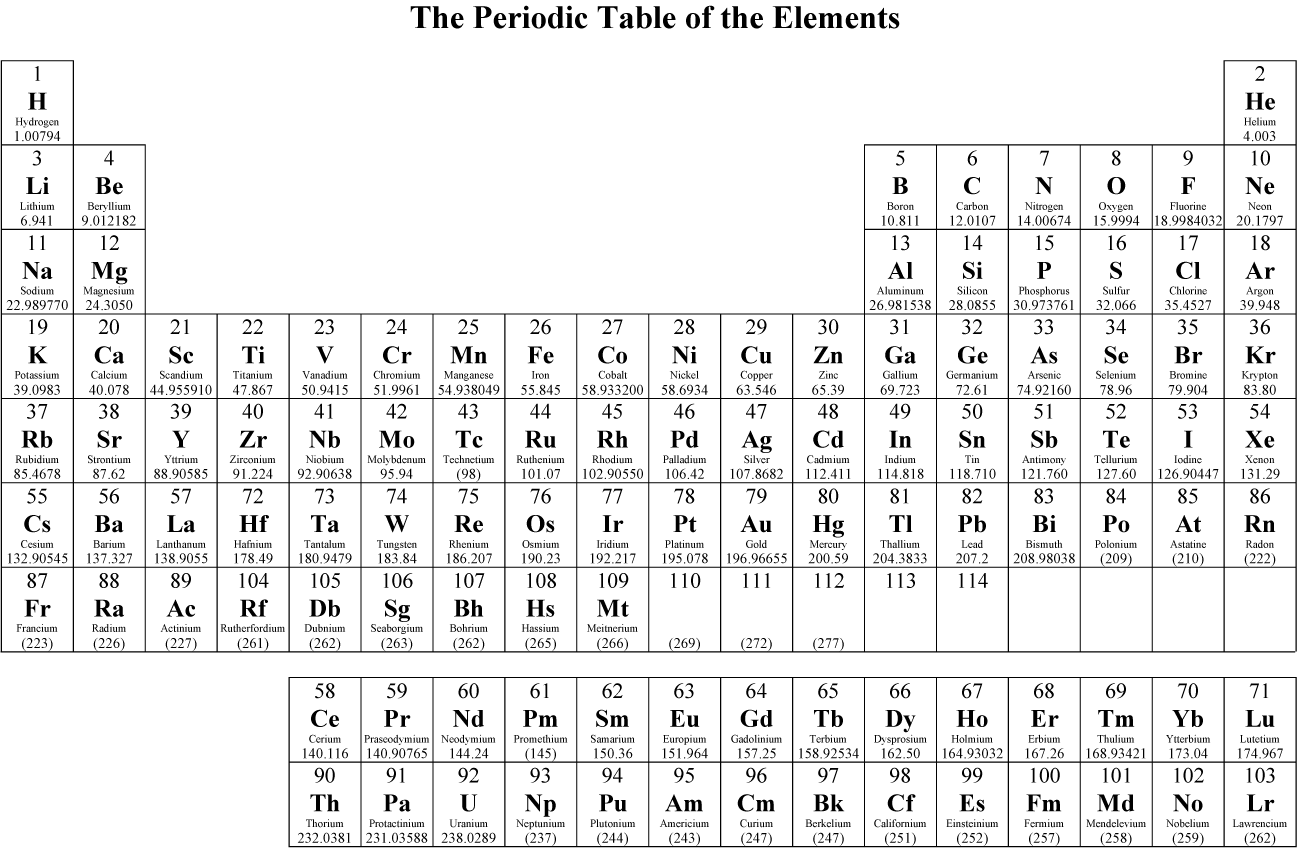 Unit 8 Stoichiometry1 mol = 22.4 L						1 mol = 6.02 x 1023 particles                         volume A							volume B		Mole A							Mole BMass A			  particles A			mass B				particle BUnit 10 Gas LawsConversion given:       1 atm = 760 mmHg = 101.3 kPa     		K = 0C +273Ptotal = Pa + Pb + Pc + …..		PV = nRT	R = 0.0821 L atm/ K molUnit 11 Thermochemistry1 atm = 101.3 kPa  = 760 mmHg = 760 torr Q = mCΔT	Q=mHf		Q=mHvΔH = Σ P - Σ R Unit 12 SolutionsMolarity: 		Molality: M1V1 = M2V2			Vwater = V2 – V1% mass = 	gsolution = gsolute + gsolventUnit 13 Acids/ BasespH = -log [H+]	     	  	   [H+] = 10-pH			(H+)MAVA = (OH-)MBVB		pOH = -log [OH-]	   	   [OH-] = 10-pOH		pH + pOH = 14		  	   [H+][OH-]  = 1 x 10-14